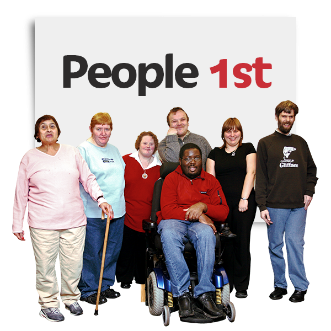 Member led policyAgreed by					DateDate of next check:Agreed by					DateDate of next check:All Wales People first is a member-led organisation.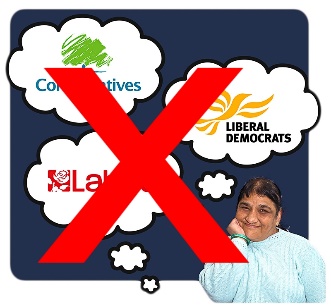 All Wales People First does not support any political party.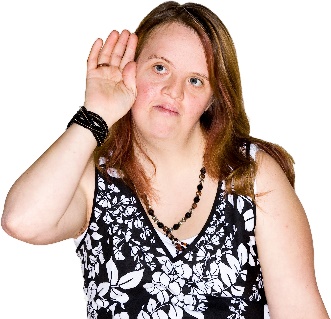 All Wales People First listens to its members.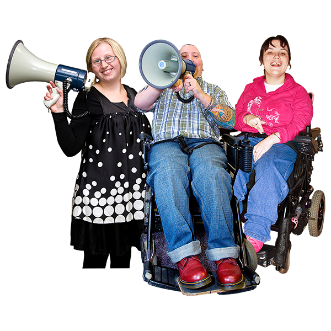 All Wales People First supports members to speak up.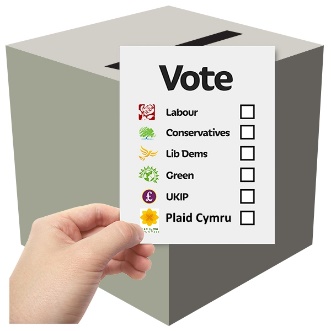 All Wales People First supports members to know how to vote.Member-led means: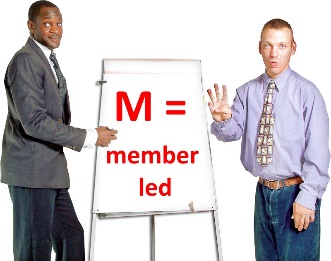 our members have a vote at the Annual General Meeting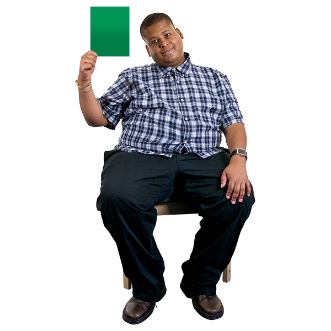 members vote for their National Council representative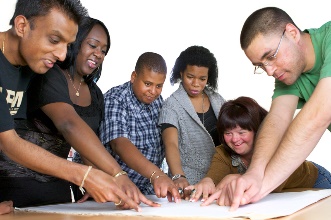 the National Council decides what work All Wales People First wants to do.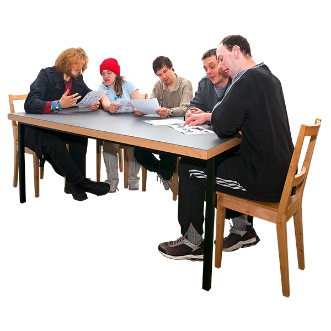 All Wales People First has a Board of Directors.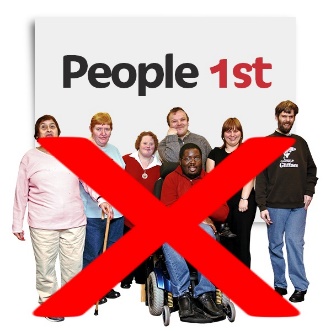 Most of the Board are not full voting members of All Wales People First.Usually a Board has most of the power. In All Wales People First, the Board has given most of the power to the National Council.The Board of Directors: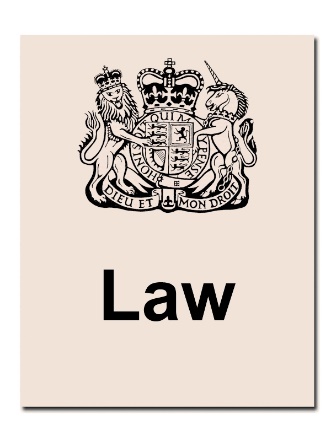 deals with laws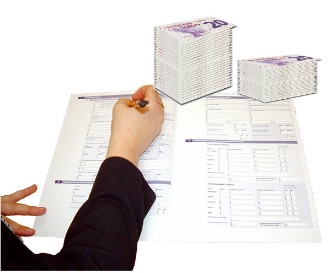 deals with money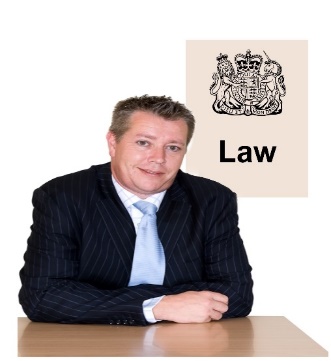 deals with laws about employing people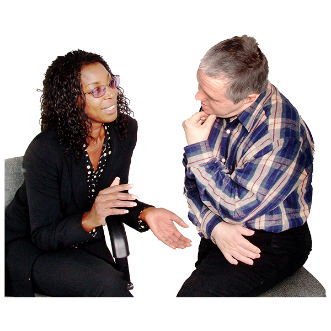 gives advice to the Chair and Vice-chair of the National Council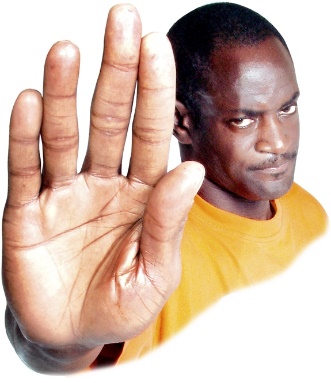 The Board can only stop the National Council if the National Council wants to: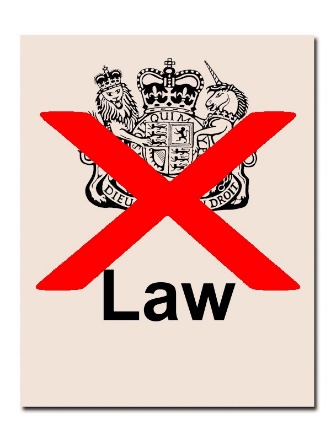 break the law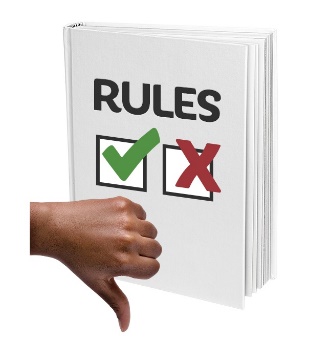 break All Wales People First’s rules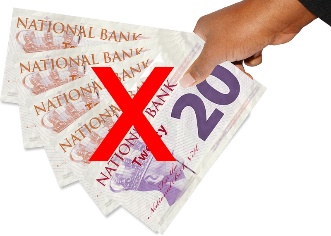 spend money that All Wales People First does not have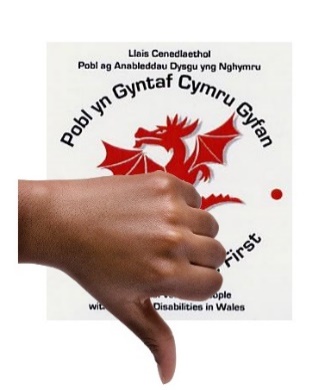 do things that will give All Wales People First a bad name